Leitfaden Jahreszyklus Gesundheitsgruppe Jahr: Zuhanden Gesundheitsgruppe  Name der Schule: 
  Zusammensetzung der Gesundheitsgruppe:  Koordinator/in Gesundheitsgruppe:   Weitere Mitglieder: Damit gesundheitsförderliche Aktionen und Strategien auf Stufe Schulleitung & Lehrpersonen wirksam und nachhaltig sind, sollen sie im unten beschriebenem Kreislauf kontinuierlichen verbessert werden.Jahreszyklus Gesundheitsgruppe: Kontinuierlicher Verbesserungsprozess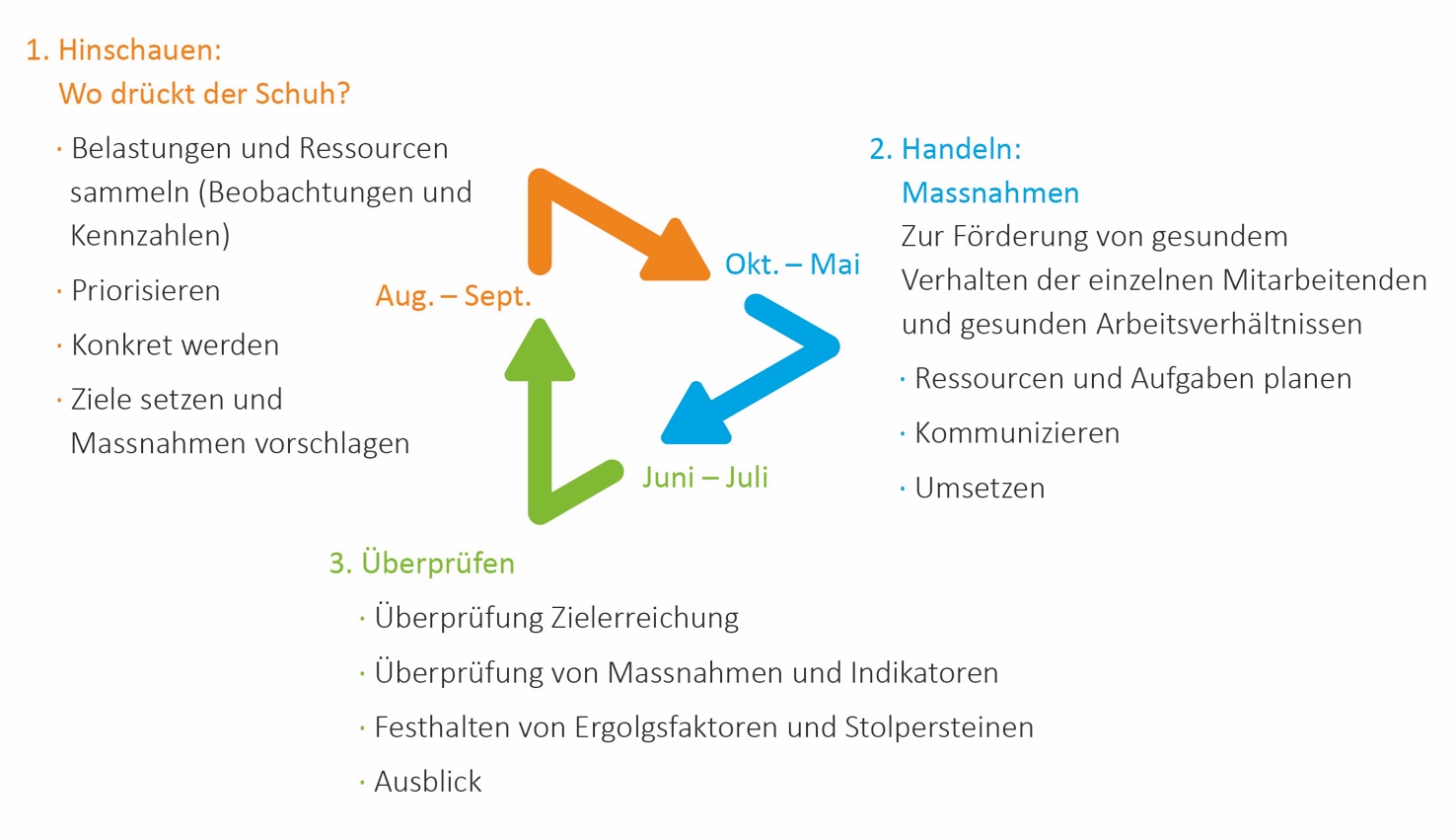 1. Treffen: (August bis September)Hinschauen und herausfinden, wo der Schuh drücktGesundheitsgruppe(Schulleitung, z.B. am Schluss des Treffens oder in einer nachfolgenden Sitzung)Datum: Sitzungsdauer: ca. 3.5 StundenZiele: Am Ende des Treffens…… wurden mögliche Handlungsfelder im Thema Gesundheit in der Schule erarbeitet und priorisiert… wurden zu den priorisierten Handlungsfeldern messbare Ziele formuliert. … wurden konkrete Vorschläge und messbare Indikatoren für umsetzbare Massnahmen entwickelt,
    mit denen man die Ziele erreichen kann.… sind anfallende Aufgaben und Zuständigkeiten geklärt.… ist definiert, wann und in welchem Rahmen der Austausch und das Abholen von definitiven 
    Entscheidungen bei der Schulleitung stattfinden soll (oder hat direkt an diesem Treffen 
    stattgefunden)Anmerkung: Der Orientierungsraster Gesundheitsförderung in der Schule (Publikation Oktober 2017) kann unterstützen!Ressourcen und Belastungen sammelnRessourcenWas läuft in der Schule und/oder im Kollegium schon sehr gut und soll beibehalten werden 
(bzw. weiter gestärkt werden)?BelastungenWas läuft in der Schule und/oder im Kollegium nicht so gut und soll verbessert werden?*Mögliche gesundheitsrelevante Kennzahlen und Dimensionen:Absenzen: Krankheitsabsenzen, BerufsunfälleBefragungsresultate (z.B. externe Schulevaluation, S-Tool, …)FluktuationTeilnehmerzahlen von GesundheitsangebotenArbeitszeit / Überstundenentwicklung (falls erfasst)Informationen aus Austrittsgesprächen (Austrittsgründe)Zusammenfassung von Informationen aus Jahresgesprächen (Ressourcen/Belastungen, 
Über-/Unterforderung…)1-2 Themen priorisierenWichtig: Die ausgewählten Themen sollen durch die Mitglieder der Gesundheitsgruppe 
oder die Mitarbeitenden oder die Schulleitung beeinflussbar und umsetzbar sein!Folgende Themen sind besonders wichtig und dringend (subjektive Einschätzung) und sollen 
daher im nächsten Jahr angegangen werden:Ziele setzen, Indikatoren und Massnahmen definierenThema 1: Ziel für das Thema 1Massnahmen und Indikatoren für das Thema 1Folgende Indikatoren werden festgelegt, um die Massnahmen zu überprüfen:Folgende Massnahmen sollen getroffen werden, um das oben beschriebene Ziel bis Ende Jahr zu erreichen:Thema 2: Ziel für das Thema 2Massnahmen und Indikatoren für das Thema 2Folgende Indikatoren werden festgelegt, um die Massnahmen zu überprüfen:Folgende Massnahmen sollen getroffen werden, um das oben beschriebene Ziel bis Ende Jahr zu erreichen:OrganisatorischesKoordinatorIn Gesundheitsgruppe
Aufgaben:Termine für die Treffen der Gruppe koordinieren (einladen, erinnern…)Die Treffen leiten (durch den Leitfaden leiten, auf die Zeit achten…)Den Leitfaden pflegenDen Überblick über laufende Abklärungen & Massnahmen behalten, inkl. wer wofür zuständig ist.Austausch mit der SchulleitungFalls die Schulleitung am 1. Treffen nicht dabei ist, muss ein Austausch organisiert werden:Weitere Beschlüsse und BemerkungenNächste SchritteAustausch mit der Schulleitung (falls noch nicht stattgefunden)Einholen von Informationen (Offerten etc.) zu geplanten Massnahmen Bei Bedarf: Anfordern von Unterstützung von BGM-Experten und anderen FachpersonenAbklärung und Bereitstellung von Ressourcen (personelle und finanzielle)Abschluss des Treffens
 Check durch KoordinatorIn der Gesundheitsgruppe, ob die Ziele des 1. Treffens erreicht wurden.
 Termin für 2. Treffen abmachen
 Dank an alle Anwesenden2. Treffen: (Oktober, Umsetzung bis Mai)Handeln: MassnahmenGesundheitsgruppe
Schulleitung (z.B. am Schluss des Treffens)Datum: Sitzungsdauer: ca. 1 – 2 StundenZiele: Am Ende des Treffens…… wurden die Massnahmen definitiv festgelegt und die entsprechenden Zuständigkeiten geklärt.… wurde beschlossen, wie die Mitarbeitenden informiert werden.
Anmerkung: Falls die Massnahmen bereits nach dem ersten Treffen (ohne Einholen von zusätzlichen Informationen, Offerten) definitiv festgelegt und abgesegnet wurden, braucht es ev. kein 2. Treffen.Vom Stand der Abklärungen berichten:
Bitte besprechen Sie die Ergebnisse der Abklärungen:eingeholte Informationen und allfällige OffertenVerfügbarkeit von personellen und finanziellen Ressourcen, Räumlichkeiten etc.Etc.
Die Massnahmen und Indikatoren definitiv festlegen:Diskussion: Bitte einigen Sie sich auf die Indikatoren und definitiv umzusetzenden Massnahmen (Abholen des Einverständnisses der Schulleitung)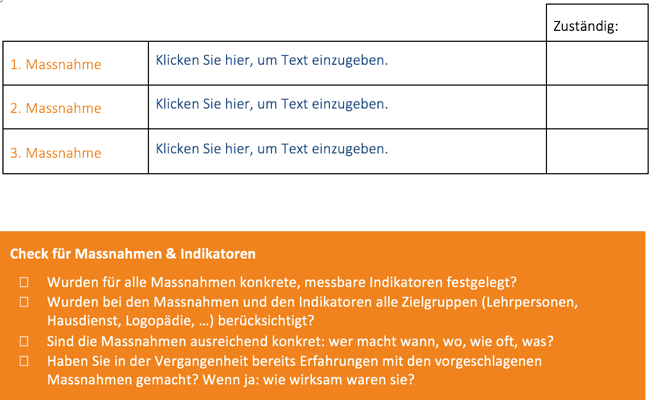 Leitfaden: Bitte kontrollieren Sie im Leitfaden unter „1.Treffen“ -> Punkt c), ob die definitiven Massnahmen und Zuständigkeiten den dort beschriebenen entsprechen und nehmen Sie allfällige Anpassungen vor.KommunizierenKommunikationsziele: Kommunikationsplan: Abschluss der Sitzung
 Check durch KoordinatorIn der Gesundheitsgruppe, ob die Ziele des 2. Treffens erreicht wurden.
 Termin für 3. Treffen abmachen 
 Dank an alle AnwesendenVIEL ERFOLG BEI DER UMSETZUNG!3. Treffen: (Juni bis Juli)Überprüfung:Gesundheitsgruppe(Schulleitung, z.B. am Schluss des Treffens oder in einer nachfolgenden Sitzung)Datum: Sitzungsdauer: ca. 2 StundenZiele: Am Ende des Treffens…… ist überprüft, ob die Ziele erreicht wurden.… sind die umgesetzten Massnahmen inkl. Indikatoren überprüft worden.… sind weitere gesundheitsrelevante Themen für das Folgejahr gesammelt.Thema 1Zielerreichung In welchem Ausmass wurde das Zwischenziel (Ziel Ende Schuljahr) zu Thema 1 erreicht 
(subjektive Einschätzung der Gesundheitsgruppe)? 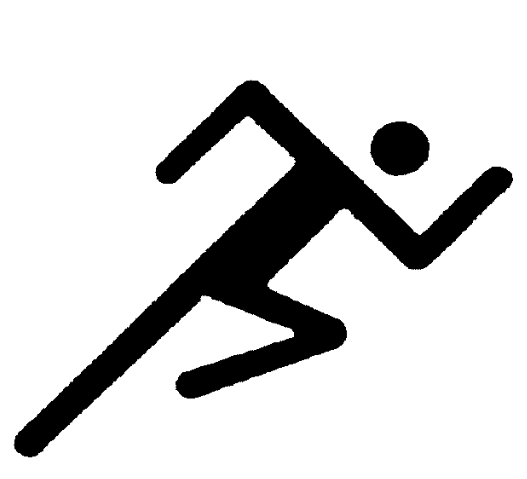 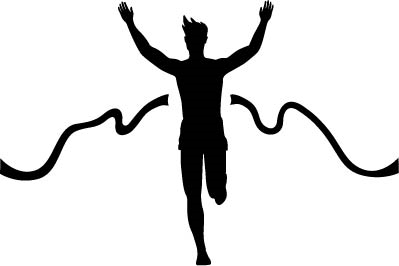 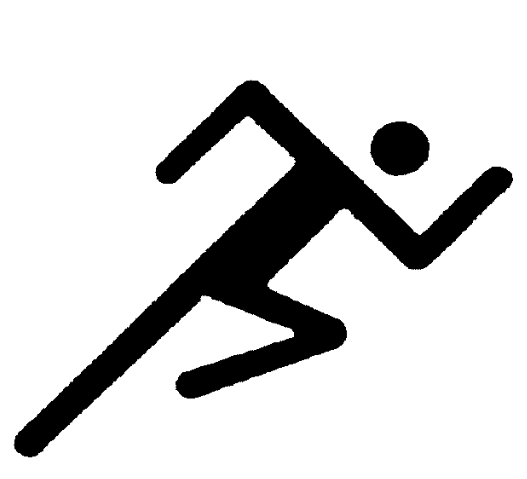 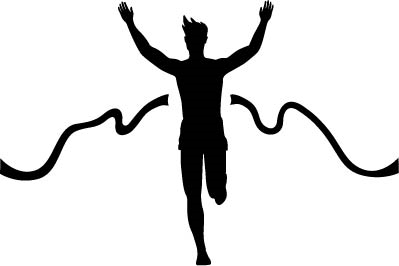 In welchem Ausmass wurde das Endziel zu Thema 1 bereits erreicht 
(subjektive Einschätzung der Gesundheitsgruppe)? Die umgesetzten Massnahmen und Indikatoren zu Thema 1 überprüfen:Thema 2ZielerreichungIn welchem Ausmass wurde das Zwischenziel (Ziel Ende Schuljahr) zu Thema 2 erreicht 
(subjektive Einschätzung der Gesundheitsgruppe)? In welchem Ausmass wurde das Endziel zu Thema 2 bereits erreicht 
(subjektive Einschätzung der Gesundheitsgruppe)? Die umgesetzten Massnahmen und Indikatoren zu Thema 2 überprüfen:Rückblick
Zusammenfassend kann man sagen, dass die Gesundheitsgruppe durch ihre Tätigkeiten 
v.a. folgendes erreicht hat:BRAVO! Diese Erfolge sollen gefeiert werden! Folgende Schritte werden unternommen, damit diese Themen auch im kommenden Jahr aktuell bleiben, nicht vergessen gehen und die Nachhaltigkeit des Erreichten gesichert ist:AusblickAus den gewonnenen Erkenntnissen und den erhaltenen Rückmeldungen konnten folgende Schlussfolgerungen in Bezug auf mögliche Gesundheitsthemen für das Folgejahr gezogen werden:Austausch mit der SchulleitungFalls die Schulleitung am 3. Treffen nicht dabei ist, muss ein Austausch organisiert werden:Abschluss der Sitzung
 Check durch KoordinatorIn der Gesundheitsgruppe, ob die Ziele des 3. Treffens erreicht wurden. 
 Termin für 1. Treffen im Folgejahr abmachen 
 Dank an alle AnwesendenBeobachtungen der Mitglieder der Gesundheitsgruppe und/oder anderer Personen:Beobachtungen der Mitglieder der Gesundheitsgruppe und/oder anderer Personen:Optional: Kennzahlen und Dimensionen*, die auf Handlungsbedarf hinweisen:Thema 1:Worum handelt es sich genau? Was passiert wann, weshalb, wo, wie oft, mit wem, 
in welchen Situationen?Thema 2:Worum handelt es sich genau? Was passiert wann, weshalb, wo, wie oft, mit wem, 
in welchen Situationen?Wenn alles so läuft, wie wir es uns wünschen, dann sieht die Situation in einem Jahr folgendermassen aus (Zwischenziel = „erwünschter Zustand nach einem Jahr“):Anhand welcher Indikatoren würde man Ende Jahr merken, dass das Zwischenziel erreicht wurde? (Überprüfung)Was wäre ein gewünschter Endzustand und wie lange braucht es diesen Endzustand zu erreichen?Indikatoren für Massnahme 1Indikatoren für Massnahme 2Indikatoren für Massnahme 3Zuständig:1. Massnahme 2. Massnahme 3. Massnahme Wenn alles so läuft, wie wir es uns wünschen, dann sieht die Situation in einem Jahr folgendermassen aus (Zwischenziel = „erwünschter Zustand nach einem Jahr“):Anhand welcher Indikatoren würde man Ende Jahr merken, dass das Zwischenziel erreicht wurde? (Überprüfung)Was wäre ein gewünschter Endzustand und wie lange braucht es diesen Endzustand zu erreichen?Indikatoren für Massnahme 1Indikatoren für Massnahme 2Indikatoren für Massnahme 3Zuständig:1. Massnahme 2. Massnahme 3. Massnahme Der/die diesjährige KoordinatorIn der Gesundheitsgruppe heisst:Der Austausch mit der Schulleitung (Information und Abholen von Entscheiden) findet folgendermassen statt (wie und wann?):Anmerkungen:Welche Botschaft soll bei allen Mitarbeitenden ankommen?Falls nicht alle Mitarbeitenden die Zielgruppe der Massnahmen sind: Welche Botschaft soll bei der Zielgruppe der Massnahme ankommen? Wer sagt wann, was, zu wem?
(am besten findet die Kommunikation wiederholt statt, also mindestens 2 Mal)Über folgende Kanäle soll kommuniziert werden (am besten über mehrere Kanäle: mündlich, z.B. an einer Mitarbeiterinformation und schriftlich, z.B. am Anschlagbrett!)Erfolgreiche MassnahmenWelche Massnahme hatte am meisten Erfolg?Messbare Erfolge anhand der IndikatorenWas wurde konkret durch die Massnahmen erreicht? Welche Indikatoren belegen diese Erfolge?Erfolgsfaktoren
Welche Umstände/Rahmenbedingungen haben zur erfolgreichen Umsetzung der Massnahmen beigetragen?StolpersteineWelche Umstände/Rahmenbedingungen haben eine erfolgreiche Umsetzung der Massnahmen behindert?ZielgruppeWurde die beabsichtigte Zielgruppe mit den Massnahmen erreicht?Erfolgreiche MassnahmenWelche Massnahme hatte am meisten Erfolg?Messbare Erfolge anhand der IndikatorenWas wurde konkret durch die Massnahmen erreicht? Welche Indikatoren belegen diese Erfolge?Erfolgsfaktoren
Welche Umstände/Rahmenbedingungen haben zur erfolgreichen Umsetzung der Massnahmen beigetragen?StolpersteineWelche Umstände/Rahmenbedingungen haben eine erfolgreiche Umsetzung der Massnahmen behindert?ZielgruppeWurde die beabsichtigte Zielgruppe mit den Massnahmen erreicht?Schritt:Zuständige Person(en):Themen fürs Folgejahr:Das machen wir nächstes Jahr anders/besser:KoordinatorIn der Gesundheitsgruppe im Folgejahr: Möchte der/die aktuelle KoordinatorIn diese Funktion auch im Folgejahr übernehmen?Falls nein: der/die Koordinatorin für das nächste Jahr heisst:Der Austausch mit der Schulleitung (gewonnenen Erkenntnisse und möglichen Gesundheitsthemen) findet folgendermassen statt: